Задания  для 8 класса ХимияТема: «Основания, их классификация и химические свойства» (параграф 24), посмотреть видеоурок по ссылке https://itvid.net/video/открытый-урок-средняя-школа-химия-8-класс-основания-их-классификация-и-свойства-8tktFK5VdPs.htmlВыполнить заданияЩелочами являются: а) Ba(OH)2   б) Fe(OH)3    в) KOH    г) Al(OH)3   д) Cu(OH)2  е) HNO3Гидроксид натрия может реагировать с каждым веществом пары соединений                                                                                          а) CaO,   SO2         б) CO2,  ZnO           в) FeO , CO            г) SO3 , K2OВыпишите формулы оснований из перечня веществ: KCl, Na2O, Ca(OH)2, P2O3, NHO3, Cu(OH)2, Al(SO4)3, NaOH, Al(OH)3.Составьте формулы оснований: гидроксид хрома(III); гидроксид кальция; гидроксид цинка; гидроксид натрия.                                                                                                                                                     5. В щелочах окраска лакмуса меняется на: а) красную б) малиновую в) желтую      г) синюю6. Что образуется при взаимодействии NaOH с СО2:  а) основание и оксид б) соль и вода                            в) соль и кислота г) соль и водородТехнология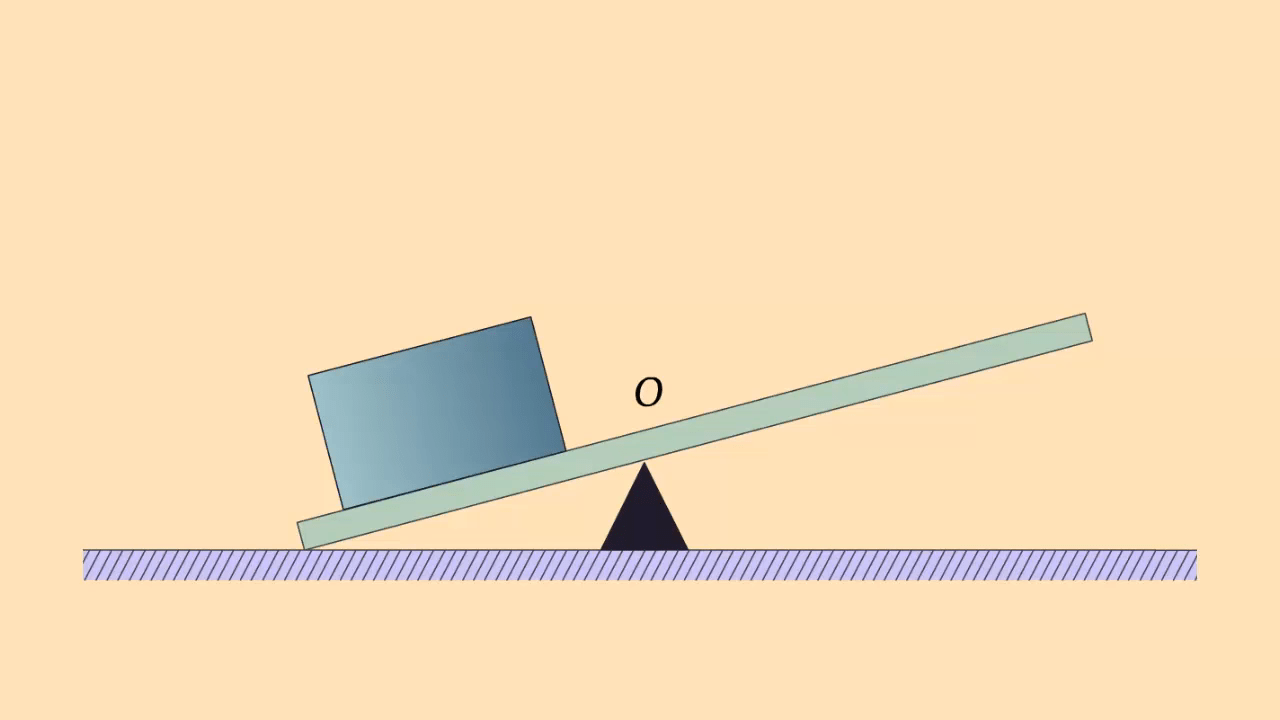 ПредметЗаданиеФорма контроля ТЕХНОЛОГИЯ-дТема. Составление карт простых механизмов, включая сборку действующей модели в среде образовательного конструктора.1.Посмотреть видеоурок https://yandex.ru/video/preview/?text=что%20такое%20простые%20механизмы%20в%20технологии&path=wizard&parent-reqid=1643882988428486-10409168728105520883-sas3-0718-025-sas-l7-balancer-8080-BAL-8206&wiz_type=vital&filmId=8872824405548322351Проверка на урокеТЕХНОЛОГИЯ-д Практическая работа №19  Алгоритм составления карт простых механизмов2. На отдельном листе выполнить чертеж (3 проекции) простого рычага (доска, кирпич, точка-опоры- треугольная призма)Проверка на урокеИЗОТема: «Традиции и новаторство в изобразительном искусстве XX века (модерн, авангард, сюрреализм (Ф. Шехтель) и зарубежной архитектуре (А. Гауди)».1.Посмотреть видео https://www.youtube.com/watch?v=5-TIWViNTJE2.Задание. Выполнить рисунок на тему «Композиция в стиле сюрреализма»ХИМИЯ Смотри внизуВыполнить задание в  тетради, фотографии выполненных заданий прислать учителю на электронную почту jakunina14@yandex.ruАЛГЕБРА﻿ Zoom.Тема: Алгебра 8 классВремя: 7 февр. 2022 14.00 МоскваПодключиться к конференции Zoomhttps://us05web.zoom.us/j/5041676909?pwd=LzU4WW9qQkFtNEkvMnBoakIrTWNkdz09Идентификатор конференции: 504 167 6909Код доступа: yzAY2UАЛГЕБРАРабота № 783476 на сайте РЕШУ ВПР (вкладка Математика для 8 класса)Можно перейти по ссылкеhttps://math8-vpr.sdamgia.ru/test?id=783476Доступ к работе 07.02.2022 с 15.00 до 21.00ТЕХНОЛОГИЯТема. Составление карт простых механизмов, включая сборку действующей модели в среде образовательного конструктора.1.Посмотреть видеоурок https://yandex.ru/video/preview/?text=что%20такое%20простые%20механизмы%20в%20технологии&path=wizard&parent-reqid=1643882988428486-10409168728105520883-sas3-0718-025-sas-l7-balancer-8080-BAL-8206&wiz_type=vital&filmId=8872824405548322351Проверка на урокеТЕХНОЛОГИЯПрактическая работа №19  Алгоритм составления карт простых механизмов 2. На отдельном листе выполнить чертеж (3 проекции) простого рычага (доска, кирпич, точка-опоры- треугольная призма)Проверка на урокеИНФОРМАТИКАРаботаем с параграфом 3.1,  отвечаем на вопросы после параграфа 3,4,5,8,9,10 